СООБЩЕНИЕО возможном установлении публичного сервитута на территории Аксайского района Ростовской области в целях эксплуатации объекта электросетевого хозяйства «ВЛ 35 кВ "АС1-НС2»31 января 2024 г.В соответствии со статьей 39.42 Земельного кодекса Российской Федерации Администрация Аксайского района извещает о рассмотрении ходатайства публичного акционерного общества «Россети Юг» о возможном установлении публичного сервитута в целях эксплуатации объекта электросетевого хозяйства «ВЛ 35 кВ "АС1-НС2», его неотъемлемых технологических частей в отношении земель, государственная собственность на которые не разграничена, а также земельных участков, приведенных в таблице № 1.Таблица № 1Заинтересованные лица могут ознакомиться с поступившим ходатайством об установлении публичного сервитута и прилагаемым к нему описанием местоположения границ публичного сервитута по адресу: Ростовская область, Аксайский район, г. Аксай, пер. Спортивный, д. 1. Время приема заинтересованных лиц для ознакомления с поступившим ходатайством: вторник, четверг с 8-00 до 15-30 (перерыв с 12-00 до 13-00), 3 этаж, кабинет главного архитектора Аксайского района.Почтовый адрес и адреса электронной почты для связи с заявителем сервитута: 344002, Ростовская область, г. Ростов-на-Дону, ул. Большая Садовая, 49, e-mail: nikitinajuly@yandex.ru.Правообладатели земельных участков, в отношении которых испрашивается публичный сервитут, если их права не зарегистрированы в Едином государственном реестре недвижимости, в течение 15 дней со дня опубликования сообщения могут подать в Администрацию Аксайского района заявление об учете их прав (обременений прав) на земельные участки с приложением копий документов, подтверждающих эти права (обременения прав). В таких заявлениях указывается способ связи с правообладателем земельных участков, в том числе их почтовый адрес и (или) адрес электронной почты. Правообладатели земельных участков, подавшие такие заявления по истечении указанного срока, несут риски невозможности обеспечения их прав в связи с отсутствием информации о таких лицах и их правах на земельный участок.Сообщение о поступившем ходатайстве об установлении публичного сервитута размещено на официальном сайте Администрации Аксайского района (www.aksayland.ru), на официальном сайте Администрации Ольгинского сельского поселения (https://grushevskaya-adm.ru/) в информационно-телекоммуникационной сети «Интернет», в печатном издании «Вестник Ольгинского сельского поселения», на информационном стенде в границах населенного пункта по месту установления публичного сервитута, а также на официальном сайте Администрации Верхнеподпольненского сельского поселения (https://grushevskaya-adm.ru/) в информационно-телекоммуникационной сети «Интернет», в печатном издании «Местные ведомости», на информационном стенде в границах населенного пункта по месту установления публичного сервитута.Документы территориального планирования муниципального образования«Аксайский район», в границах сельского поселения которого устанавливается публичный сервитут, утверждены следующими нормативно-правовыми актами:- решение Собрания депутатов Ольгинского сельского поселения 
от 30.04.2009 № 24 «Об утверждении генерального плана Ольгинского сельского поселения на 2009-2030 годы», в редакции Решения Собрания депутатов Аксайского района от 16.02.2023 № 135;	- решение Собрания депутатов Верхнеподпольненского сельского поселения от 26.12.2008 № 404 « Об утверждении генерального плана Верхнеподпольненского  сельского поселения на 2009-2030 годы» в редакции Решения собрания депутатов Аксайского района от 19.11.2020 № 539.Документы территориального планирования муниципального образования «Аксайский район» в действующей редакции размещены на официальном сайте Администрации Аксайского района www.aksayland.ru в разделе Главная-Экономика-Территориальное планирование и архитектура в информационно-телекоммуникационной сети «Интернет».Документация по планировке территории, рассматриваемой для установления публичного сервитута, не утверждена.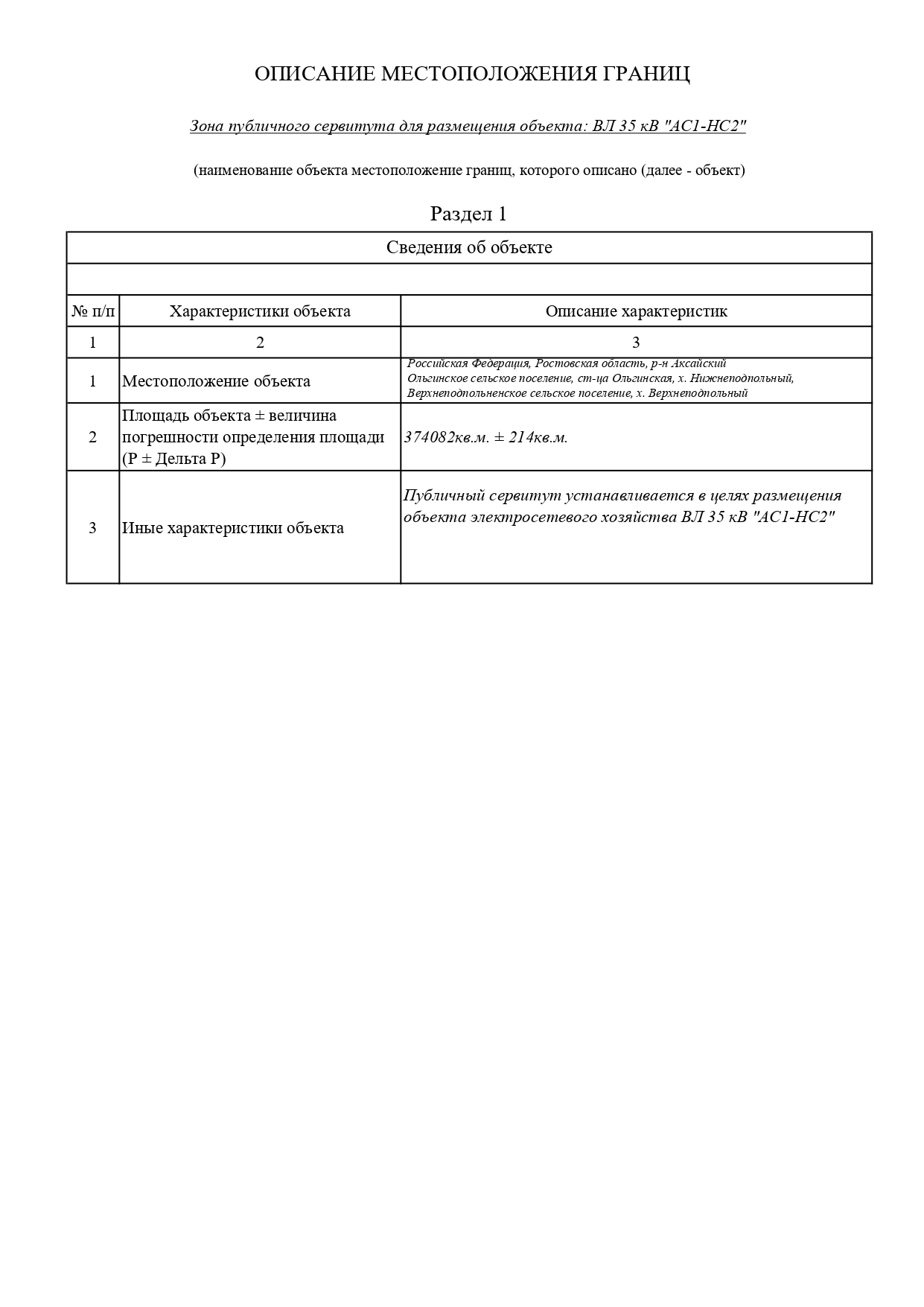 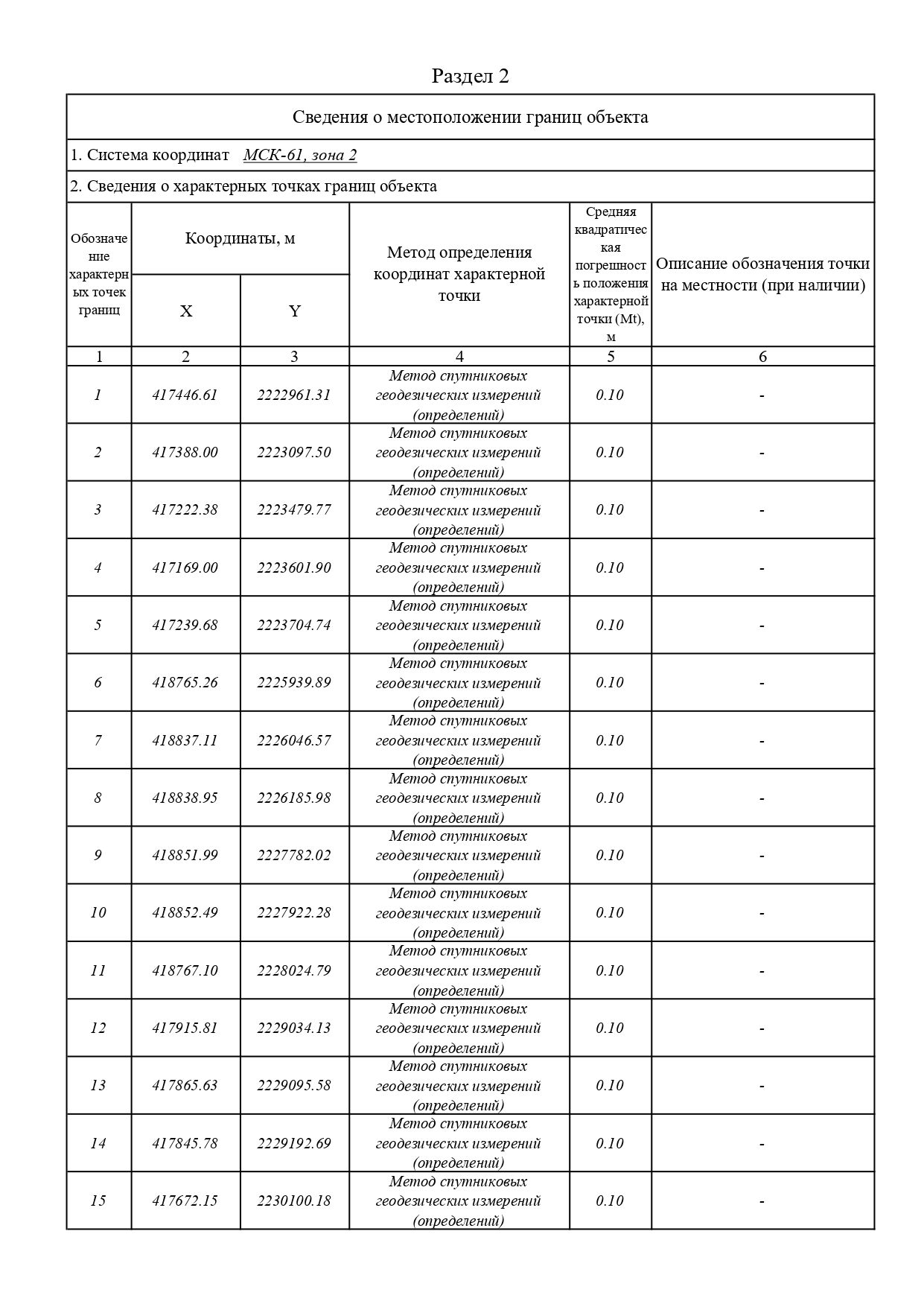 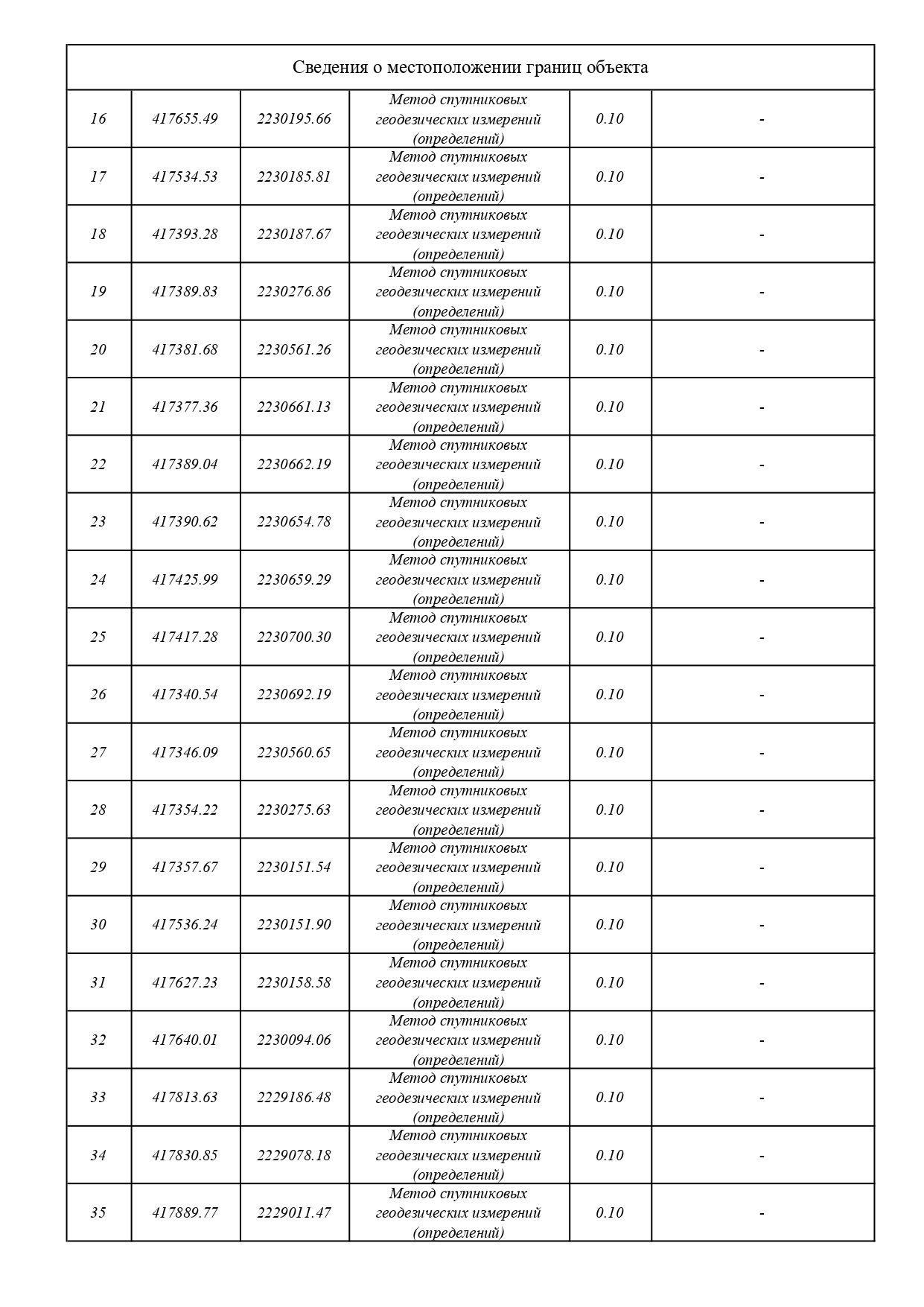 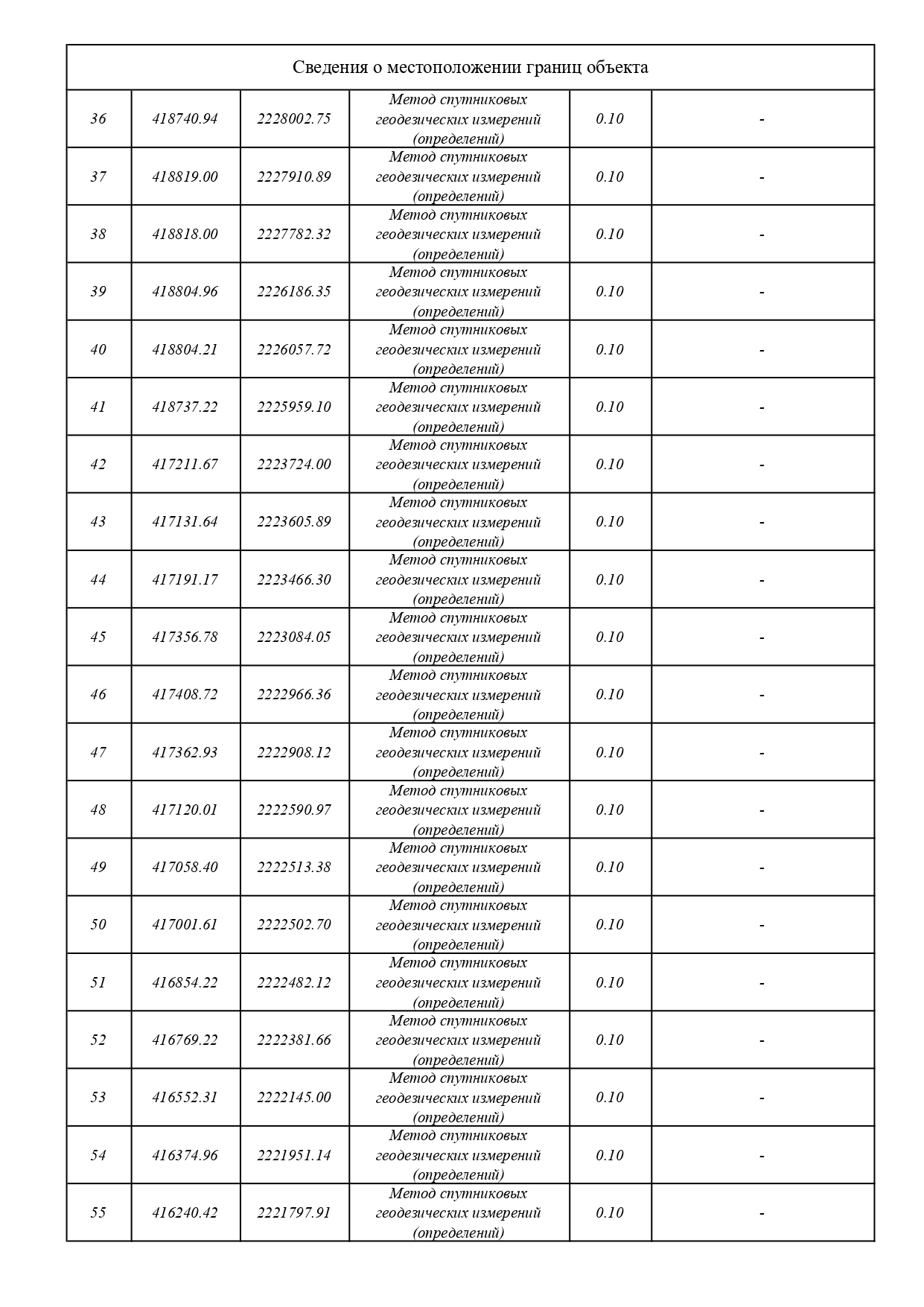 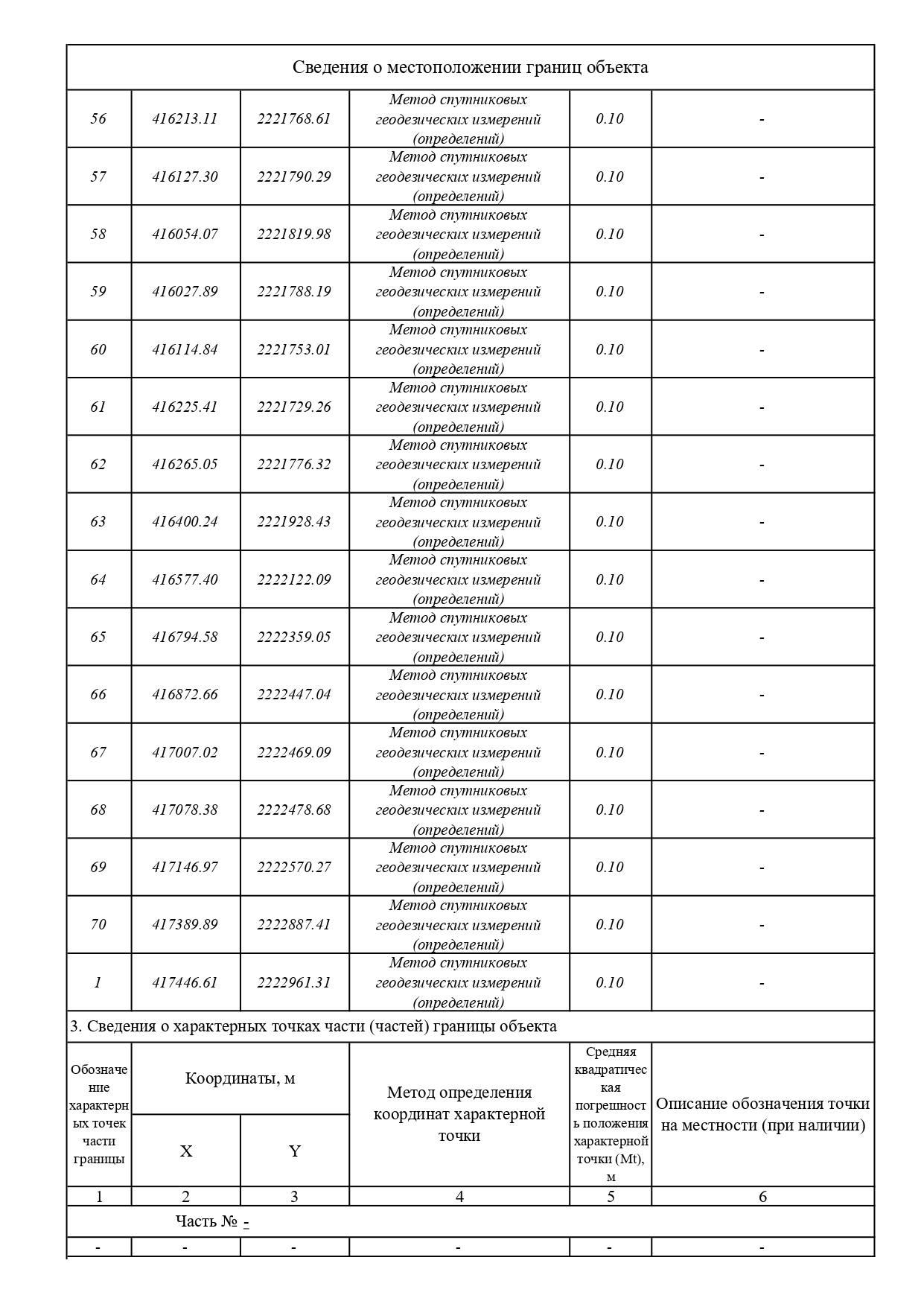 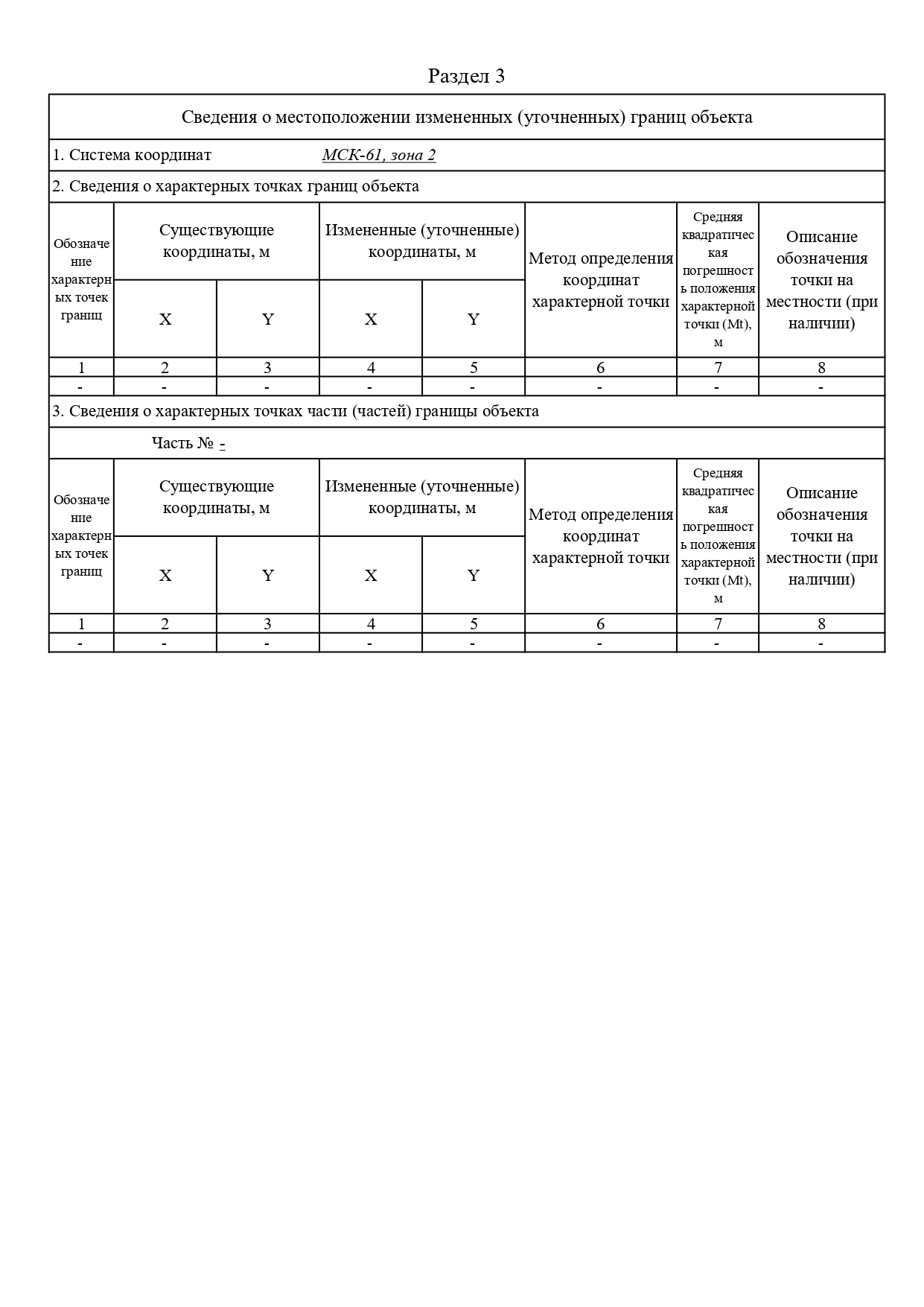 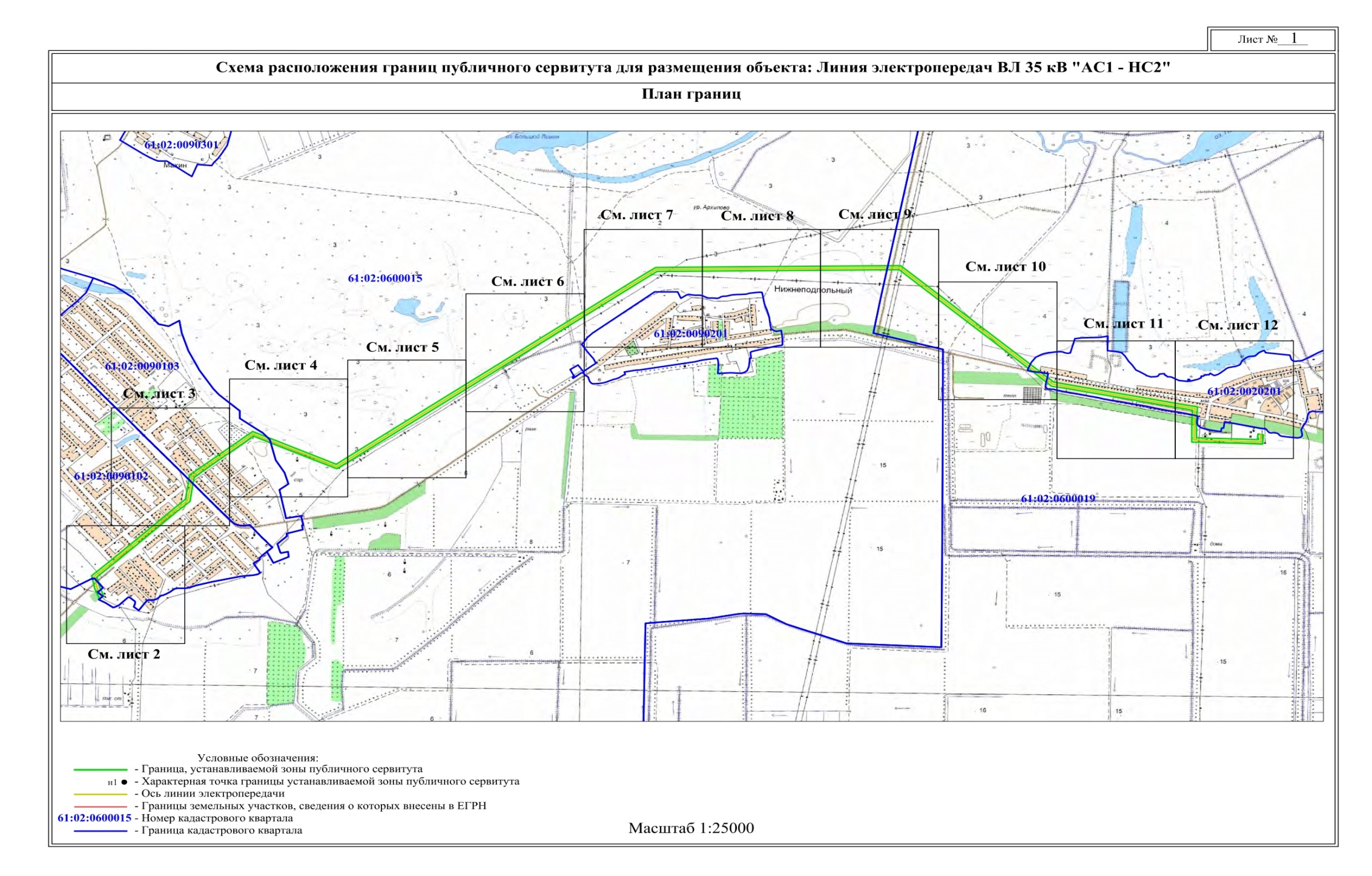 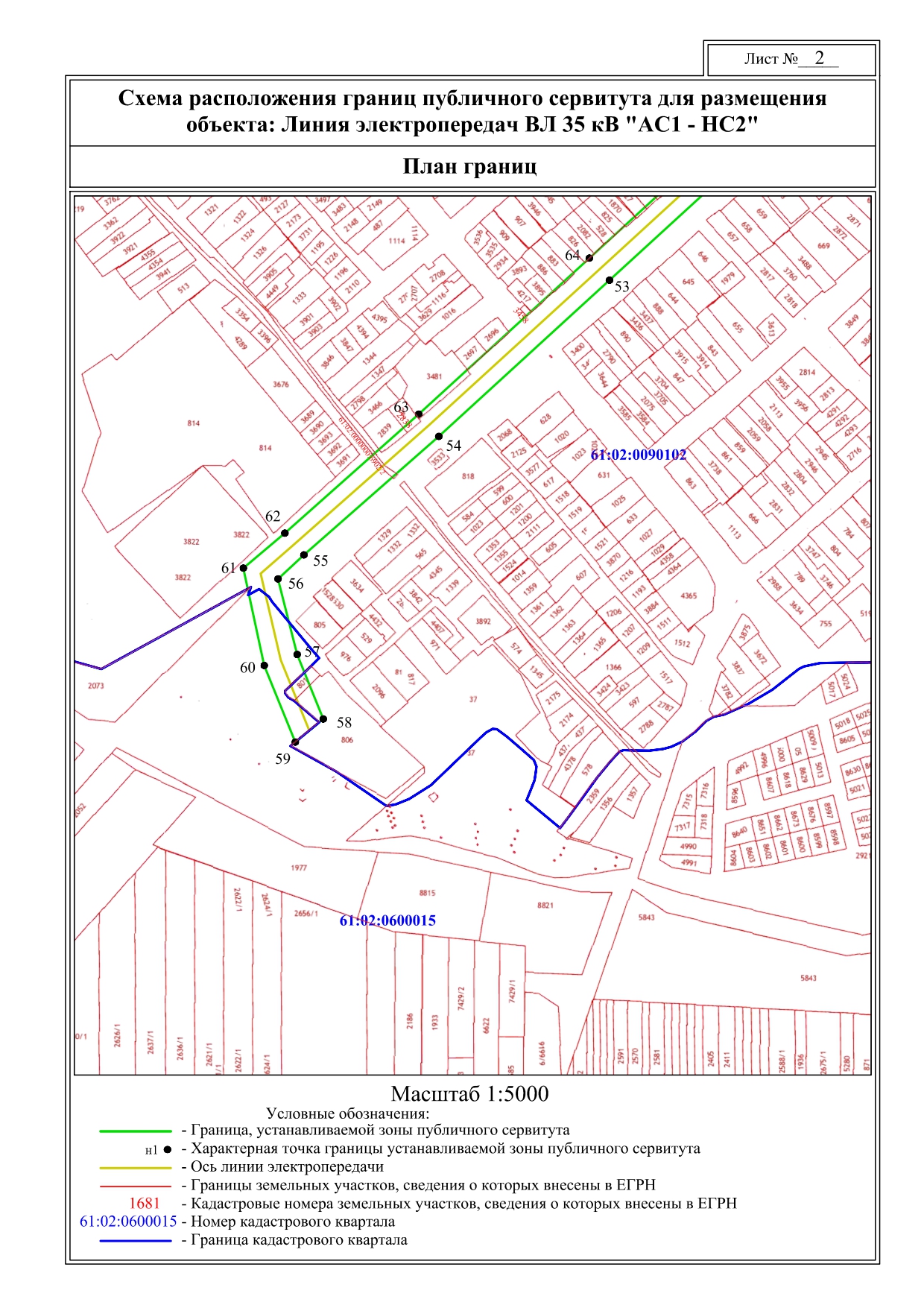 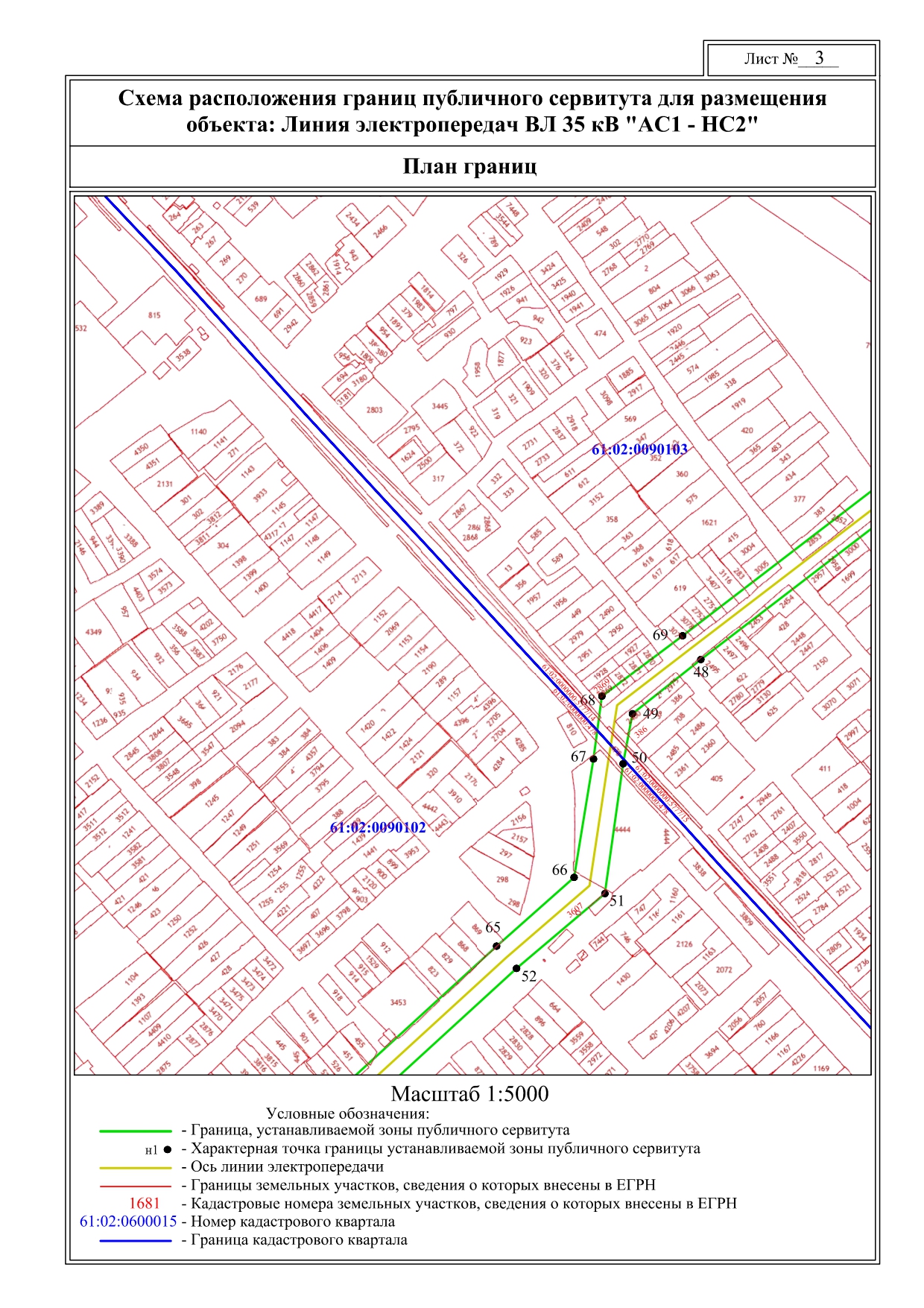 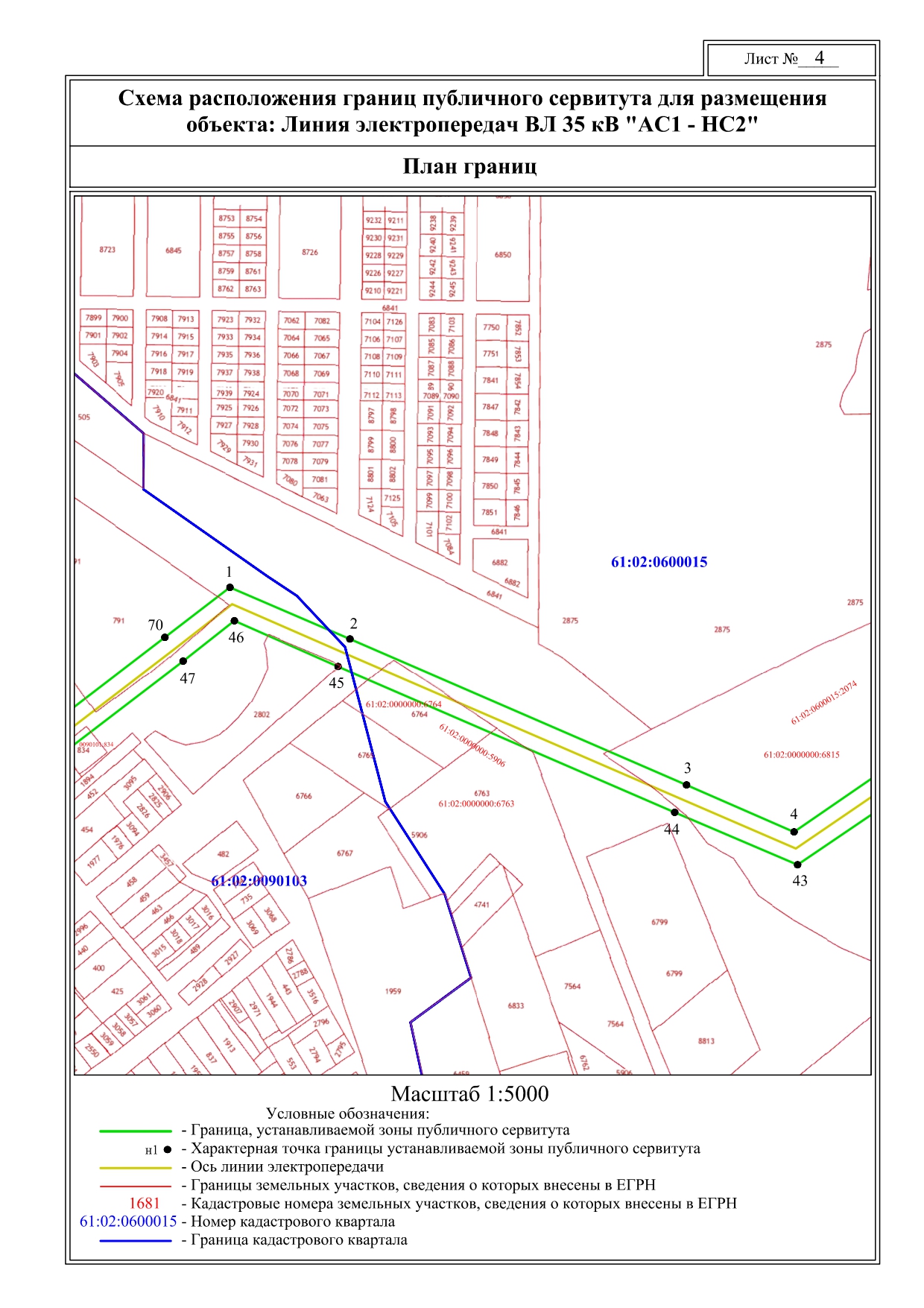 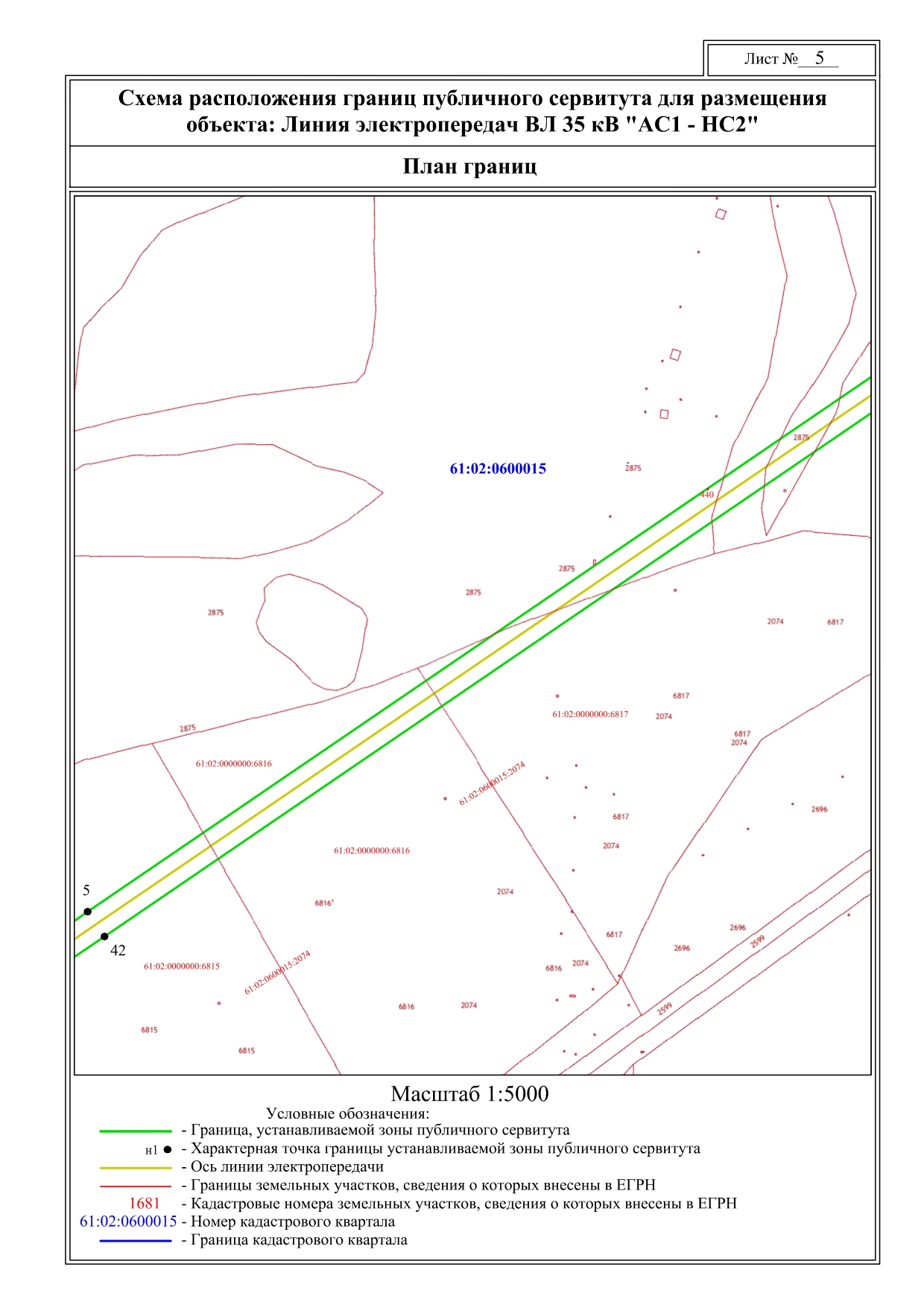 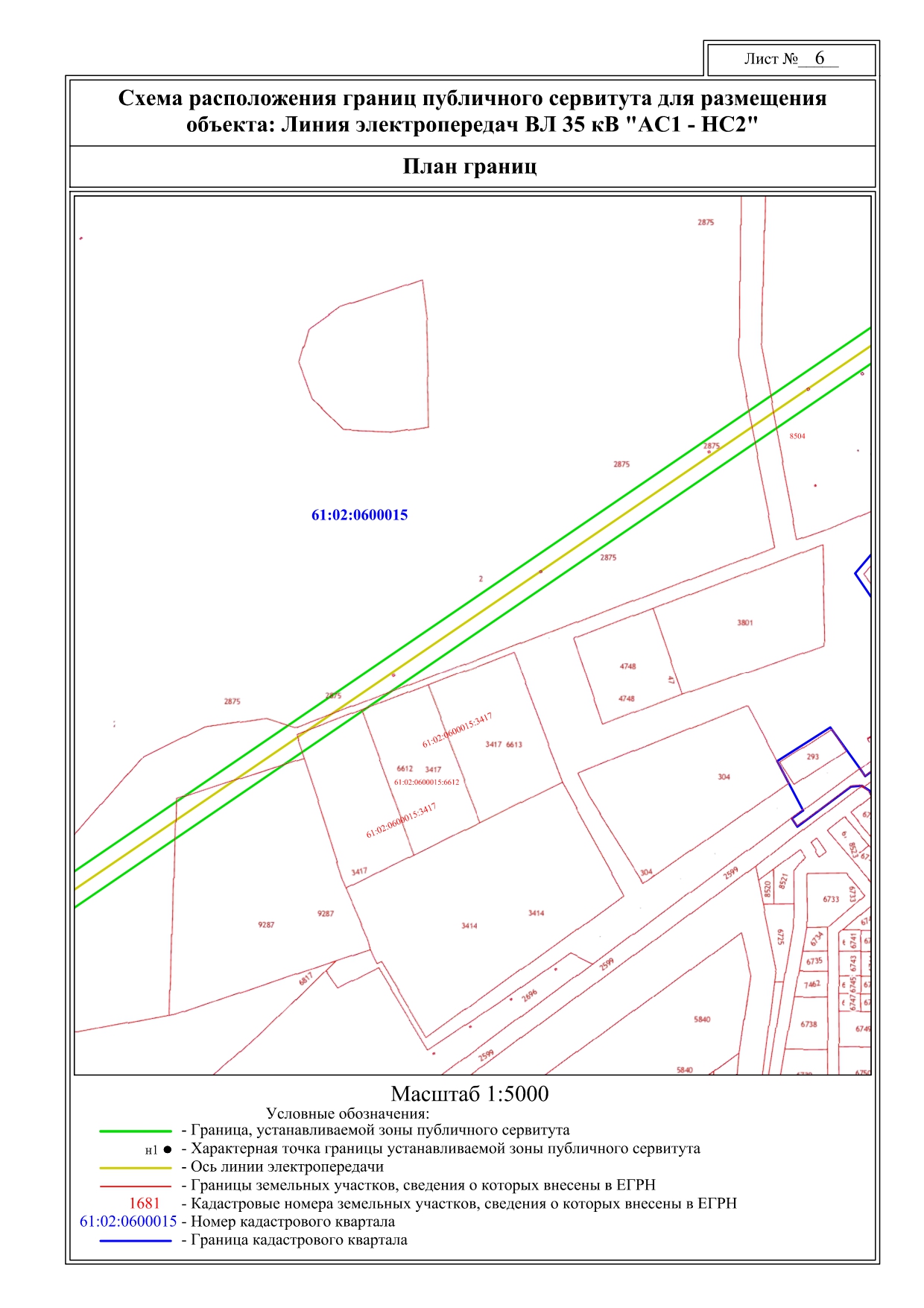 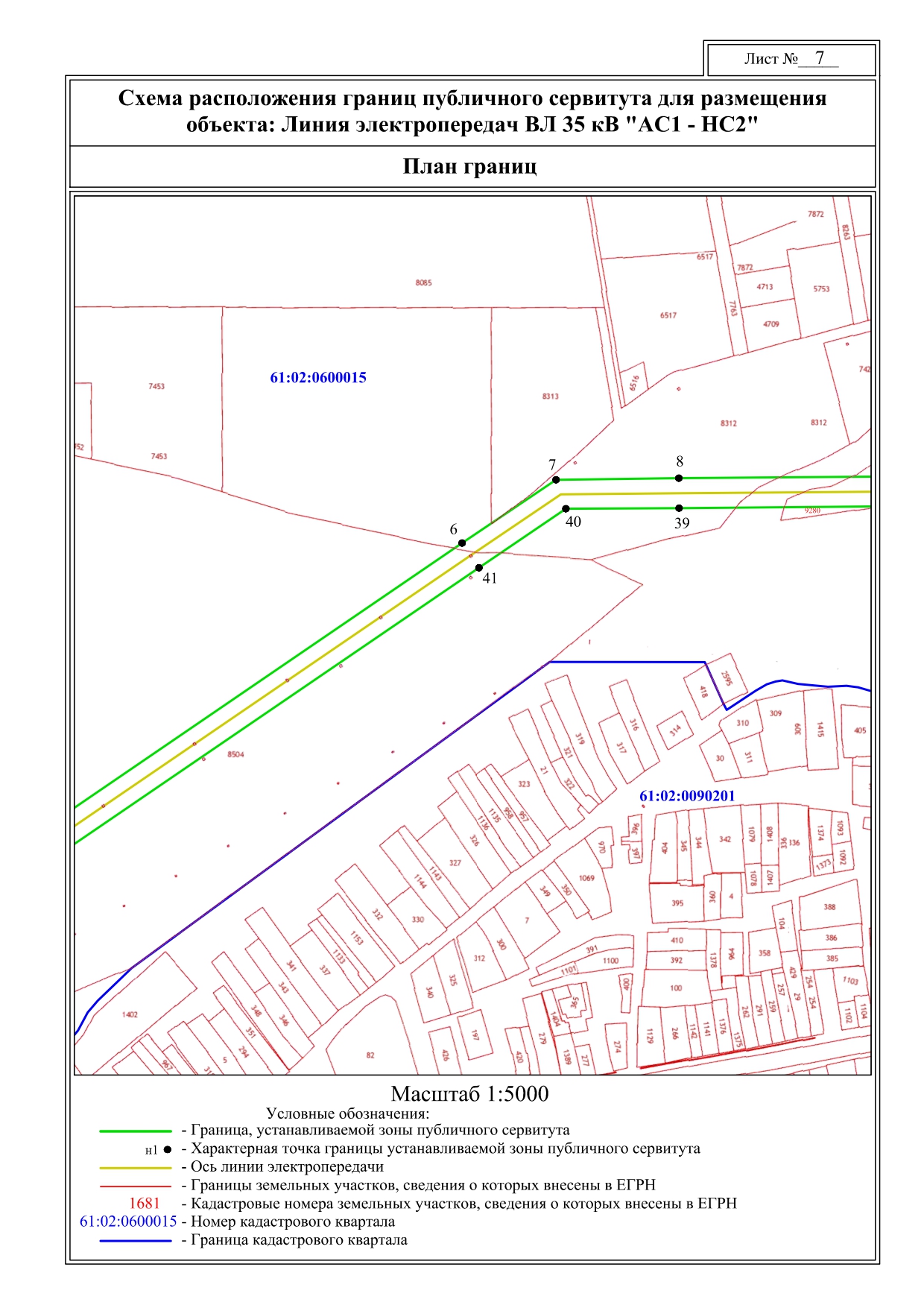 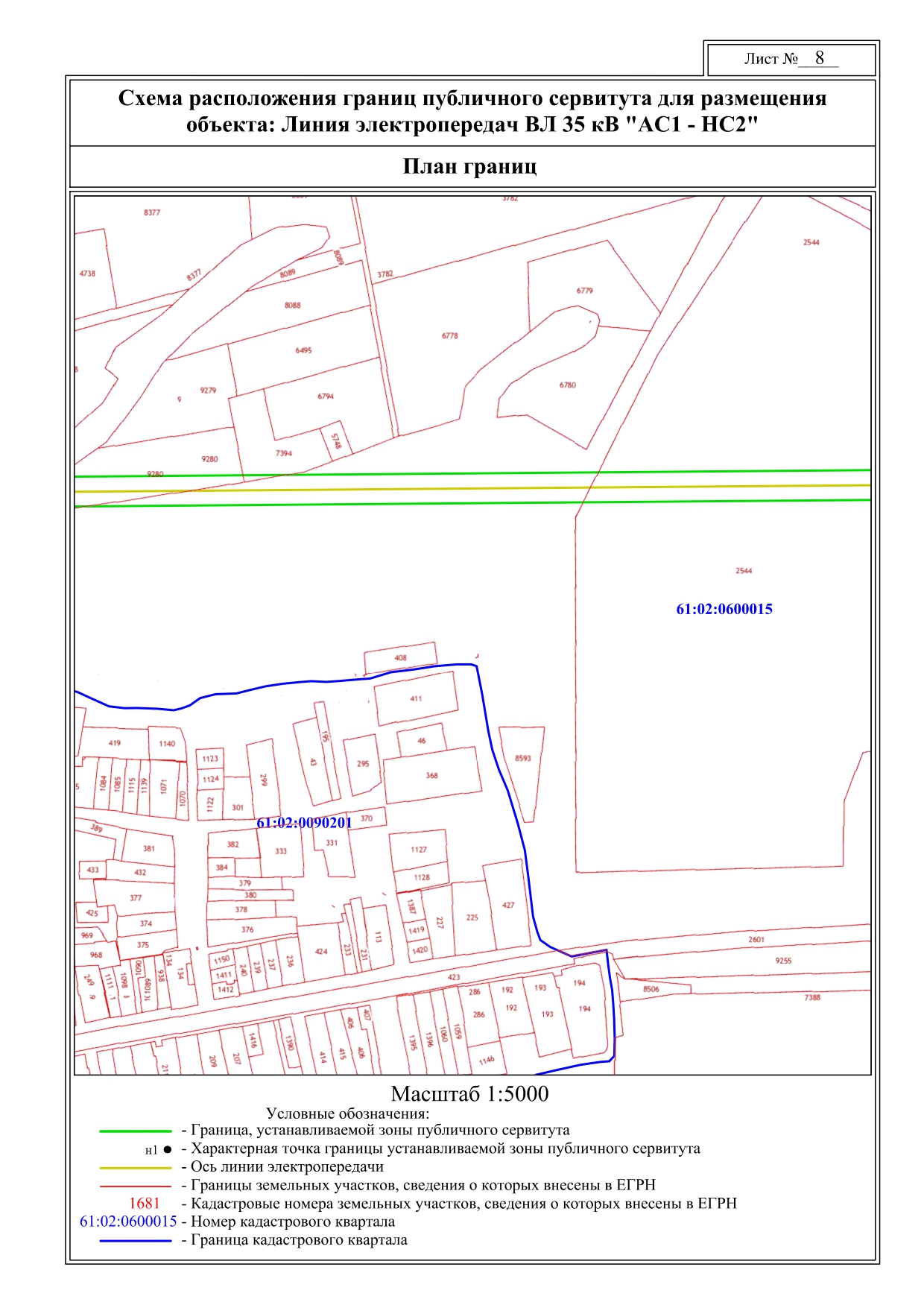 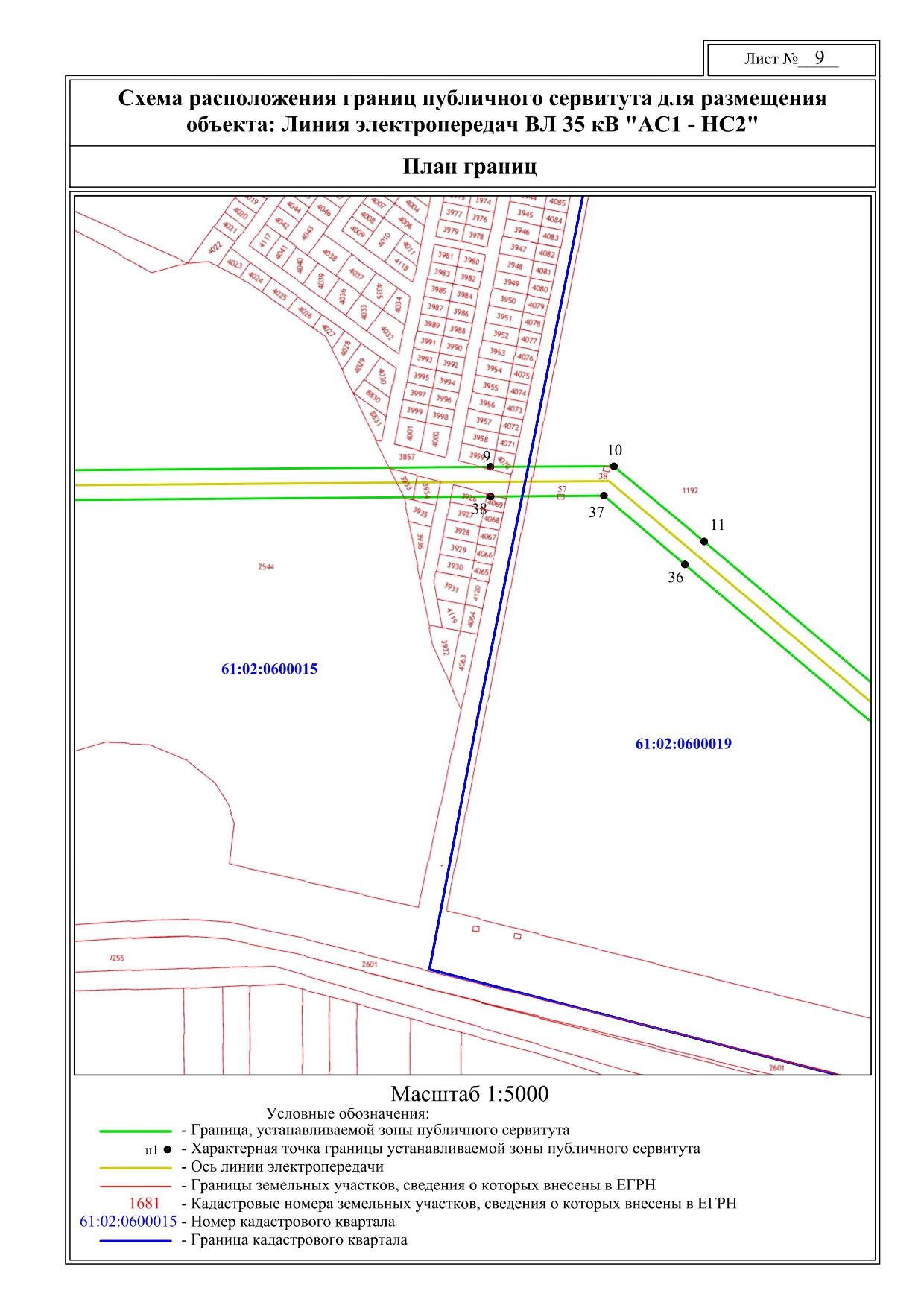 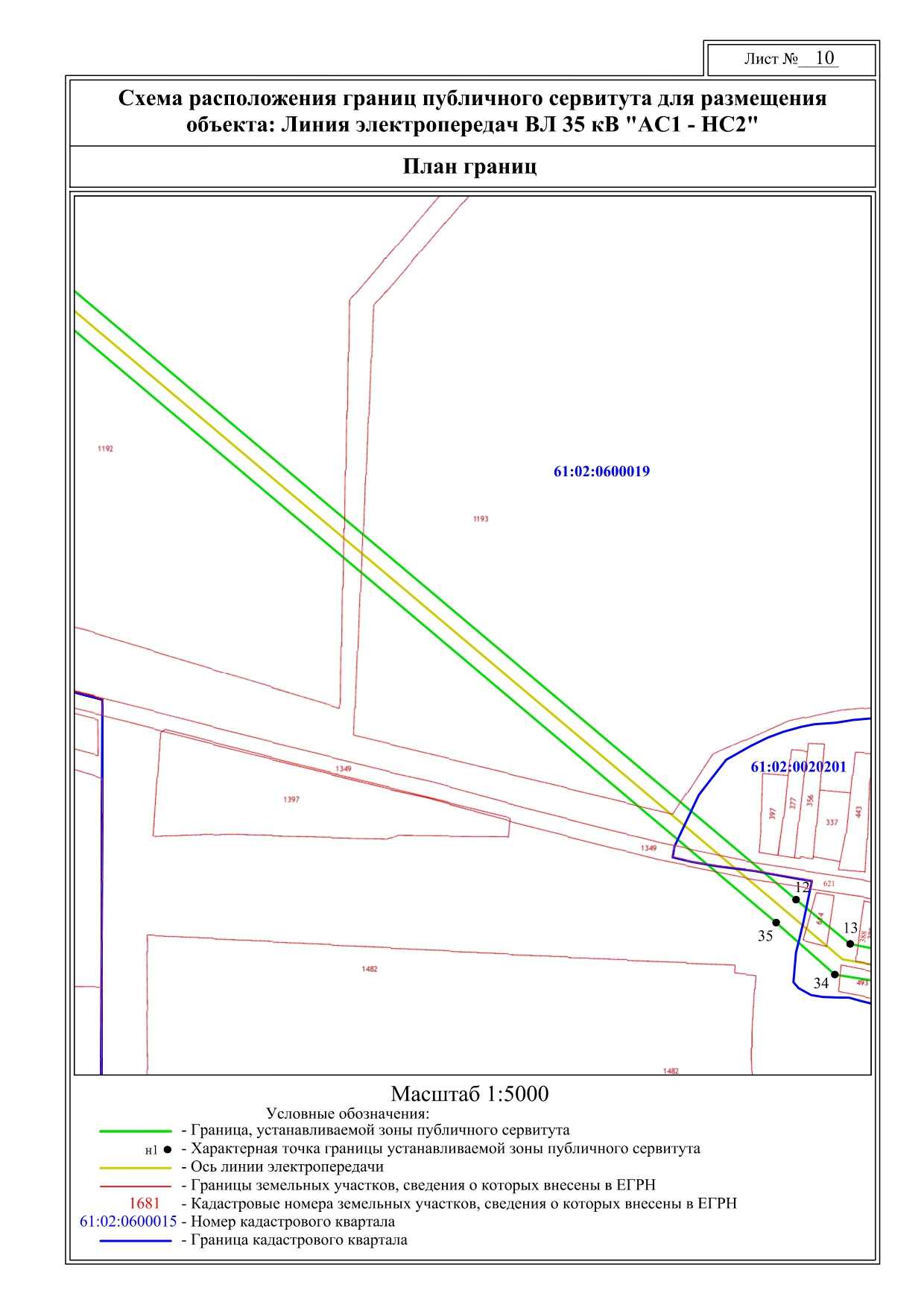 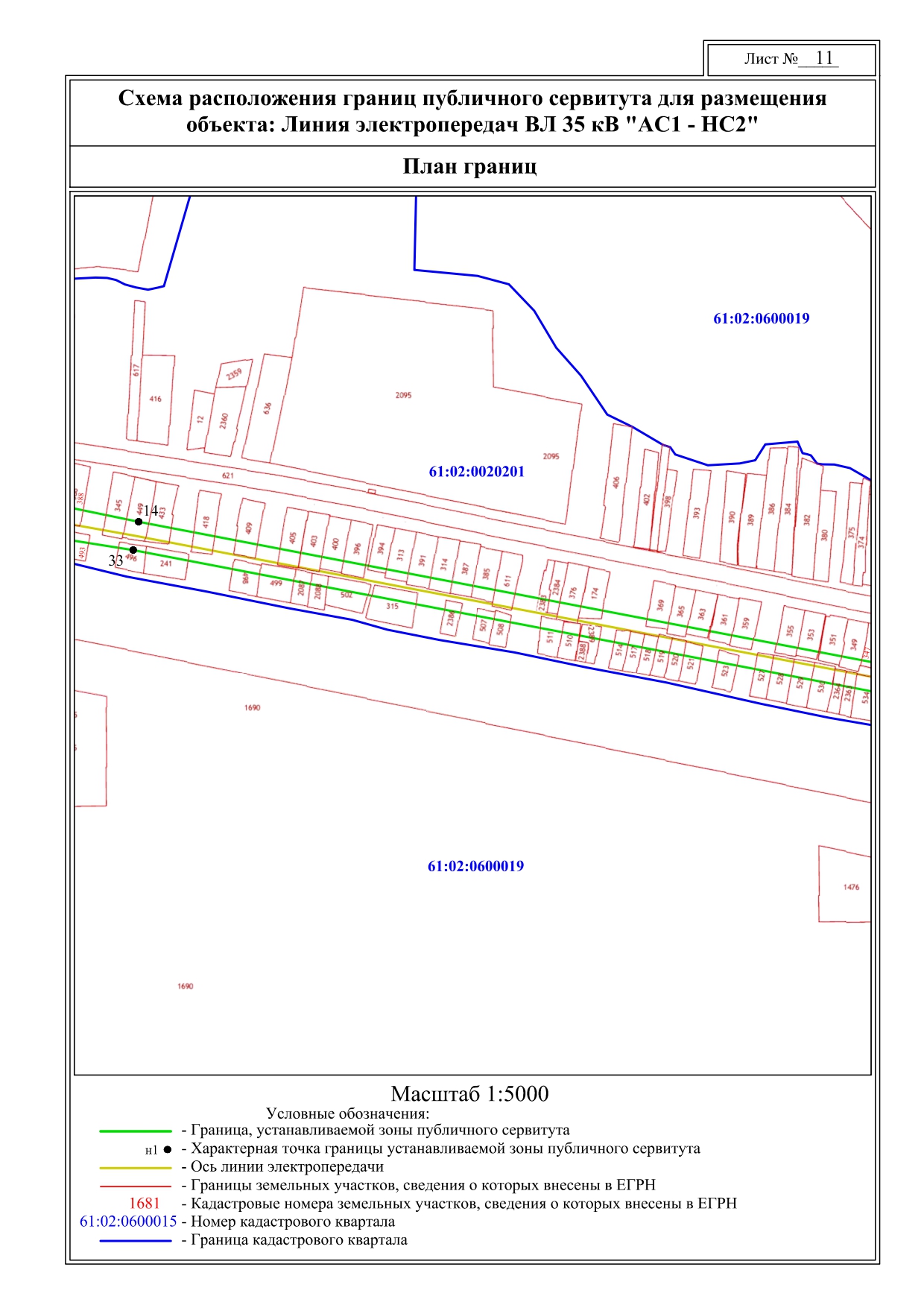 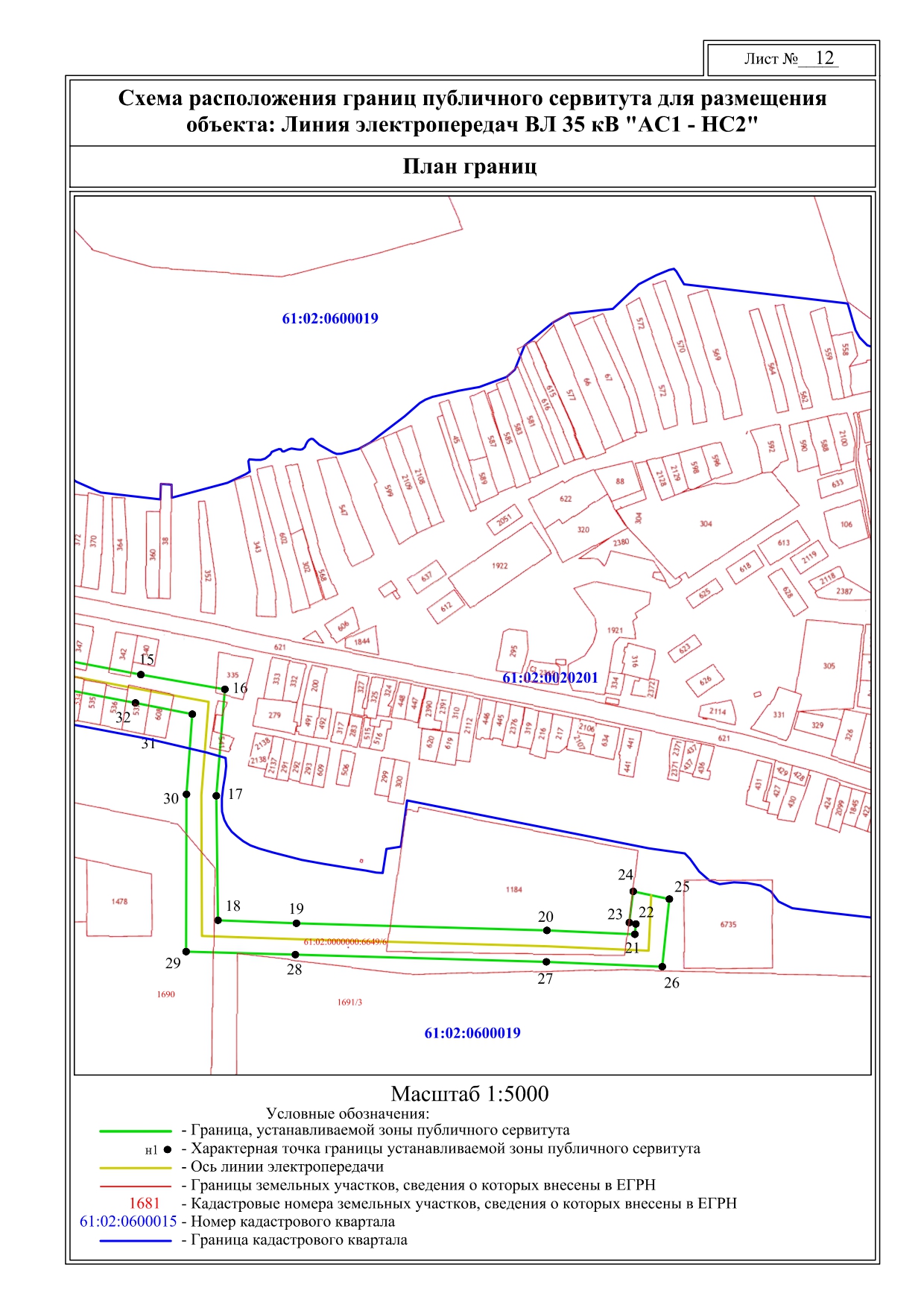 № п/пКадастровый номер земельного участкаАдрес, в соответствии со сведениями, содержащимися в Едином государственном реестре недвижимости161:02:0000000:478Ростовская обл., Аксайский р-н -а/д г. Ростов-н/Д (от магистрали "Дон")-г. Семикаракорск-г. Волгодонск261:02:0000000:5777Ростовская обл., Аксайский р-н, ст. Ольгинская, ул. Ленина361:02:0000000:5906Ростовская обл., Аксайский р-н, ст. Ольгинская, ул. Нижне-Луговая461:02:0000000:6649Ростовская обл., Аксайский р-н, х Верхнеподпольный561:02:0000000:6763Ростовская обл., Аксайский р-н, ст. Ольгинская, ул. Нижне-Луговая, 77661:02:0000000:6764 Ростовская обл., Аксайский р-н, ст. Ольгинская, 4 переулок, 1 К761:02:0000000:6816Ростовская обл., Аксайский р-н, Ольгинское сельское поселение861:02:0000000:6817Ростовская обл., Аксайский р-н, Ольгинское сельское поселение961:02:0000000:6902Ростовская обл., Аксайский р-н, ст. Ольгинская1061:02:0090101:1870Ростовская обл., Аксайский р-н, ст. Ольгинская, пер. 4, 181161:02:0090102:2082Ростовская обл., Аксайский р-н, ст. Ольгинская, пер. 4-й, 221261:02:0090102:2696Ростовская обл., Аксайский р-н, ст. Ольгинская, ул. Кузнецкая, 104/26-а1361:02:0090102:2697Ростовская обл., Аксайский р-н, ст. Ольгинская, 4-й переулок , 26-а1461:02:0090102:2838Ростовская обл., Аксайский р-н, ст. Ольгинская, 4-й переулок, 30 а1561:02:0090102:2839Ростовская обл., Аксайский р-н, ст. Ольгинская, ул. Степная, 571661:02:0090102:3453Ростовская обл., Аксайский р-н, ст. Ольгинская, пер. 4-й, 141761:02:0090102:3458Ростовская обл., Аксайский р-н, ст. Ольгинская, ул. Кузнецкая/ 4-й переулок1861:02:0090102:3481Ростовская обл., Аксайский р-н, ст. Ольгинская, пер. 4-й, 301961:02:0090102:3607Ростовская обл., Аксайский р-н, ст. Ольгинская, к северо-востоку от земельного участка 61:02:0090102:35342061:02:0090102:3895Ростовская обл., Аксайский р-н, ст. Ольгинская, пер 4-й2161:02:0090102:4217Ростовская обл., Аксайский р-н, ст. Ольгинская, 4 переулок, 26 Б2261:02:0090102:4444Ростовская обл., Аксайский р-н, с/п Ольгинское, ст. Ольгинская, ул. Ленина2361:02:0090102:4455Ростовская обл., Аксайский р-н, ст. Ольгинская, 4-й переулок, 2 Е2461:02:0090102:451Ростовская обл., Аксайский р-н, ст. Ольгинская, пер. 4-й, 16, кв. 12561:02:0090102:455Ростовская обл., Аксайский р-н, ст. Ольгинская, пер. 4-й, 24, кв. 12661:02:0090102:526Ростовская обл., Аксайский р-н, ст. Ольгинская, пер. 4-й, 162761:02:0090102:527Ростовская обл., Аксайский р-н, ст. Ольгинская, пер. 4-й, 18, кв. 12861:02:0090102:528Ростовская обл., Аксайский р-н, ст. Ольгинская, пер. 4-й, 20, кв. 22961:02:0090102:801Ростовская обл., Аксайский р-н, ст. Ольгинская, пер. Водный, 8, кв. 13061:02:0090102:806Ростовская обл., Аксайский р-н, ст. Ольгинская, пер. Водный, 83161:02:0090102:823Ростовская обл., Аксайский р-н, ст. Ольгинская, пер. 4-й, 12, кв. 23261:02:0090102:825Ростовская обл., Аксайский р-н, ст. Ольгинская, пер. 4-й, 20, кв. 13361:02:0090102:826Ростовская обл., Аксайский р-н, ст. Ольгинская, пер. 4-й, 22, кв. 23461:02:0090102:829Ростовская обл., Аксайский р-н, ст. Ольгинская, пер. 4-й, 12, кв. 13561:02:0090102:868Ростовская обл., Аксайский р-н, ст. Ольгинская, 4-й переулок, 103661:02:0090102:869Ростовская обл., Аксайский р-н, ст. Ольгинская, пер. 4-й, 103761:02:0090102:883Ростовская обл., Аксайский р-н, ст. Ольгинская, 4-й переулок , 243861:02:0090102:886Ростовская обл., Аксайский р-н, ст. Ольгинская, 4-й переулок , 26/91а3961:02:0600015:207361:02:0600015:2074( в составе ЕЗП 61:02:0000000:355)Ростовская область4061:02:0600015:2544Ростовская обл., Аксайский р-н, к востоку от х. Нижнеподпольный4161:02:0600015:2875Ростовская обл., Аксайский р-н, в границах плана земель СХПК "Колхоз"Восход"4261:02:0600015:3417Ростовская обл., Аксайский р-н, западная часть х. Нижнеподпольный4361:02:0600015:3857Ростовская обл., Аксайский р-н, х Нижнеподпольный, в направлении Старочеркасск4461:02:0600015:3926Ростовская обл., Аксайский р-н, х Нижнеподпольный, в направлении Старочеркасск4561:02:0600015:3933Ростовская обл., Аксайский р-н, х Нижнеподпольный, в направлении Старочеркасск4661:02:0600015:3934Ростовская обл., Аксайский р-н, х Нижнеподпольный, в направлении Старочеркасск4761:02:0600015:3959Ростовская обл., Аксайский р-н, х Нижнеподпольный, в направлении Старочеркасск4861:02:0600015:4069Ростовская обл., Аксайский р-н, х Нижнеподпольный, в направлении Старочеркасск4961:02:0600015:4070Ростовская обл., Аксайский р-н, х Нижнеподпольный, в направлении Старочеркасск5061:02:0600015:440( в составе ЕЗП 61:02:0000000:262)Ростовская область5161:02:0600015:6612Ростовская обл., Аксайский р-н, х. Нижнеподпольный, ул. Первомайская, 1В5261:02:0600015:7394Ростовская обл., Аксайский р-н, Ольгинское с/п5361:02:0600015:8312Ростовская обл., Аксайский р-н5461:02:0600015:8313Ростовская обл., Аксайский р-н5561:02:0600015:8504Ростовская обл., Аксайский р-н, х. Нижнеподпольный5661:02:0600015:9280Ростовская обл., Аксайский р-н, х. Нижнеподпольный5761:02:0600015:9287Ростовская обл., Аксайский р-н, с/п Ольгинское5861:02:0600015:9290Ростовская обл., Аксайский р-н, в границах плана земель СХПК «Колхоз» Восход»5961:02:0020201:174Ростовская обл., Аксайский р-н, х. Верхнеподпольный, ул. Советская, 526061:02:0020201:2087Ростовская обл., Аксайский р-н, х Верхнеподпольный, ул. Зеленая, №69-а6161:02:0020201:2088Ростовская обл., Аксайский р-н, х. Верхнеподпольный, ул. Зеленая, 696261:02:0020201:2363Ростовская обл., Аксайский р-н, х. Верхнеподпольный, ул. Зеленая, земельный участок №296361:02:0020201:2364Ростовская обл., Аксайский р-н, х. Верхнеподпольный, ул. Зеленая, земельный участок №29а6461:02:0020201:2383Ростовская обл., Аксайский р-н, х. Верхнеподпольный, ул. Советская, земельный участок № 48а6561:02:0020201:2384Ростовская обл., Аксайский р-н, х. Верхнеподпольный, ул. Советская, земельный участок № 486661:02:0020201:2386Ростовская обл., Аксайский р-н, х. Верхнеподпольный, ул. Зеленая, д. 616761:02:0020201:2389Ростовская обл., Аксайский р-н, х. Верхнеподпольный, ул. Зеленая, земельный участок №53а6861:02:0020201:241Ростовская обл., Аксайский р-н, х. Верхнеподпольный, ул. Зеленая, 776961:02:0020201:313Ростовская обл., Аксайский р-н, х. Верхнеподпольный, ул. Советская, 347061:02:0020201:314Ростовская обл., Аксайский р-н, х. Верхнеподпольный, ул. Советская, 387161:02:0020201:315Ростовская обл., Аксайский р-н, х. Верхнеподпольный, ул. Зеленая, 657261:02:0020201:335Ростовская обл., Аксайский р-н, х. Верхнеподпольный, ул. Советская, 90/17361:02:0020201:342Ростовская обл., Аксайский р-н, х. Верхнеподпольный, ул. Советская, 827461:02:0020201:345Ростовская обл., Аксайский р-н, х. Верхнеподпольный, ул. Советская, 87561:02:0020201:347Ростовская обл., Аксайский р-н, х. Верхнеподпольный, ул. Советская, 787661:02:0020201:349Ростовская обл., Аксайский р-н, х. Верхнеподпольный, ул. Советская, 767761:02:0020201:351Ростовская обл., Аксайский р-н, х. Верхнеподпольный, ул. Советская, 747861:02:0020201:353Ростовская обл., Аксайский р-н, х. Верхнеподпольный, ул. Советская, 727961:02:0020201:355Ростовская обл., Аксайский р-н, х. Верхнеподпольный, ул. Советская, 708061:02:0020201:359Ростовская обл., Аксайский р-н, х. Верхнеподпольный, ул. Советская, 668161:02:0020201:361Ростовская обл., Аксайский р-н, х. Верхнеподпольный, ул. Советская, 648261:02:0020201:363Ростовская обл., Аксайский р-н, х. Верхнеподпольный, ул. Советская, 628361:02:0020201:365Ростовская обл., Аксайский р-н, х. Верхнеподпольный, ул. Советская, 608461:02:0020201:369Ростовская обл., Аксайский р-н, х. Верхнеподпольный, ул. Советская, 588561:02:0020201:376Ростовская обл., Аксайский р-н, х. Верхнеподпольный, ул. Советская, 508661:02:0020201:385Ростовская обл., Аксайский р-н, х. Верхнеподпольный, ул. Советская, 428761:02:0020201:387Ростовская обл., Аксайский р-н, х. Верхнеподпольный, ул. Советская, 408861:02:0020201:388Ростовская обл., Аксайский р-н, х. Верхнеподпольный, ул. Советская, 48961:02:0020201:391Ростовская обл., Аксайский р-н, х. Верхнеподпольный, ул. Советская, 369061:02:0020201:394Ростовская обл., Аксайский р-н, х. Верхнеподпольный, ул. Советская, 329161:02:0020201:396Ростовская обл., Аксайский р-н, х. Верхнеподпольный, ул. Советская, 309261:02:0020201:400Ростовская обл., Аксайский р-н, х. Верхнеподпольный, ул. Советская, 289361:02:0020201:403Ростовская обл., Аксайский р-н, х. Верхнеподпольный, ул. Советская, 269461:02:0020201:405Ростовская обл., Аксайский р-н, х. Верхнеподпольный, ул. Советская, 249561:02:0020201:409Ростовская обл., Аксайский р-н, х. Верхнеподпольный, ул. Советская, 209661:02:0020201:418Ростовская обл., Аксайский р-н, х. Верхнеподпольный, ул. Советская, 169761:02:0020201:433Ростовская обл., Аксайский р-н, х. Верхнеподпольный, ул. Советская, 129861:02:0020201:449Ростовская обл., Аксайский р-н, х. Верхнеподпольный, ул. Советская, 109961:02:0020201:493Ростовская обл., Аксайский р-н, х. Верхнеподпольный, ул. Зеленая, 8310061:02:0020201:496Ростовская обл., Аксайский р-н, х. Верхнеподпольный, ул. Зеленая, 7910161:02:0020201:498Ростовская обл., Аксайский р-н, х. Верхнеподпольный, ул. Зеленая, 7310261:02:0020201:499Ростовская обл., Аксайский р-н, х. Верхнеподпольный, ул. Зеленая, 7110361:02:0020201:502Ростовская обл., Аксайский р-н, х. Верхнеподпольный, ул. Зеленая, 6710461:02:0020201:507Ростовская обл., Аксайский р-н, х. Верхнеподпольный, ул. Зеленая, № 5910561:02:0020201:508Ростовская обл., Аксайский р-н, х. Верхнеподпольный, ул. Зеленая, 8310661:02:0020201:510Ростовская обл., Аксайский р-н, х. Верхнеподпольный, ул. Зеленая, № 5510761:02:0020201:511Ростовская обл., Аксайский р-н, х. Верхнеподпольный, ул. Зеленая, 5510861:02:0020201:514Ростовская обл., Аксайский р-н, х. Верхнеподпольный, ул. Зеленая, 5110961:02:0020201:517Ростовская обл., Аксайский р-н, х. Верхнеподпольный, ул. Зеленая, 4911061:02:0020201:518Ростовская обл., Аксайский р-н, х. Верхнеподпольный, ул. Зеленая, 49/111161:02:0020201:519Ростовская обл., Аксайский р-н, х. Верхнеподпольный, ул. Зеленая, 4711261:02:0020201:520Ростовская обл., Аксайский р-н, х. Верхнеподпольный, ул. Зеленая,  4711361:02:0020201:521Ростовская обл., Аксайский р-н, х. Верхнеподпольный, ул. Зеленая, 4511461:02:0020201:523Ростовская обл., Аксайский р-н, х. Верхнеподпольный, ул. Зеленая, 4111561:02:0020201:527Ростовская обл., Аксайский р-н, х. Верхнеподпольный, ул. Зеленая, 3711661:02:0020201:528Ростовская обл., Аксайский р-н, х. Верхнеподпольный, ул. Зеленая, 3511761:02:0020201:529Ростовская обл., Аксайский р-н, х. Верхнеподпольный, ул. Зеленая, 3311861:02:0020201:530Ростовская обл., Аксайский р-н, х. Верхнеподпольный, ул. Зеленая, 3111961:02:0020201:534Ростовская обл., Аксайский р-н, х. Верхнеподпольный, ул. Зеленая, 2712061:02:0020201:535Ростовская обл., Аксайский р-н, х. Верхнеподпольный, ул. Зеленая, 2512161:02:0020201:536Ростовская обл., Аксайский р-н, х. Верхнеподпольный, ул. Зеленая, 2312261:02:0020201:537Ростовская обл., Аксайский р-н, х. Верхнеподпольный, ул. Зеленая, 2112361:02:0020201:541Ростовская обл., Аксайский р-н, х. Верхнеподпольный, ул. Зеленая, 13/212461:02:0020201:608Ростовская обл., Аксайский р-н, х. Верхнеподпольный, ул. Зеленая, 1912561:02:0020201:611Ростовская обл., Аксайский р-н, х. Верхнеподпольный, ул. Советская, 4412661:02:0020201:614Ростовская обл., Аксайский р-н, х. Верхнеподпольный, ул. Советская, 2-б12761:02:0020201:621Ростовская обл., Аксайский р-н, х. Верхнеподпольный,А/д "Магистраль "Дон"-ст. Ольгинская-х. Верхнеподпольный-а/д г. Ростов н/д(от магистрали "Дон")-г. Семикаракорск-г. Волгодонск12861:02:0090101:834Ростовская обл., Аксайский р-н, ст. Ольгинская, пер. 5-й, 112961:02:0090103:2400Ростовская обл., Аксайский р-н, ст. Ольгинская, ул. Ленина, 18113061:02:0090103:2453Ростовская обл., Аксайский р-н, ст. Ольгинская, 5-й переулок, 1 а13161:02:0090103:2454Ростовская обл., Аксайский р-н, ст. Ольгинская, ул. Верхне-Луговая, 10413261:02:0090103:2495Ростовская обл., Аксайский р-н, ст. Ольгинская, ул. Красноармейская, 185/1в13361:02:0090103:2496Ростовская обл., Аксайский р-н, ст. Ольгинская, 5-й переулок, 1-г13461:02:0090103:2497Ростовская обл., Аксайский р-н, ст. Ольгинская, 5-й переулок, 1-б13561:02:0090103:2751Ростовская обл., Аксайский р-н, ст. Ольгинская, пер. 5-й, 2-д13661:02:0090103:2752Ростовская обл., Аксайский р-н, ст. Ольгинская, пер. 5-й, 2-в13761:02:0090103:2802Ростовская обл., Аксайский р-н, ст. Ольгинская, 4 переулок, 2 г13861:02:0090103:283Ростовская обл., Аксайский р-н, ст. Ольгинская, 5-й переулок, 2-б13961:02:0090103:2852Ростовская обл., Аксайский р-н, ст. Ольгинская, 5 переулок, 2з14061:02:0090103:2853Ростовская обл., Аксайский р-н, ст. Ольгинская, ул. Верхне-Луговая, 11714161:02:0090103:2869Ростовская обл., Аксайский р-н, ст. Ольгинская, ул. Ленина, д 17914261:02:0090103:2870Ростовская обл., Аксайский р-н, ст. Ольгинская, ул. Красноармейская, 13814361:02:0090103:2871Ростовская обл., Аксайский р-н, ст. Ольгинская, 5 переулок, 2 ж14461:02:0090103:2872Ростовская обл., Аксайский р-н, ст. Ольгинская, 5 переулок, 2г14561:02:0090103:2957Ростовская обл., Аксайский р-н, ст. Ольгинская, ул. Верхне-Луговая, 11914661:02:0090103:2958Ростовская обл., Аксайский р-н, ст. Ольгинская, 5 переулок, 1 д14761:02:0090103:2975Ростовская обл., Аксайский р-н, ст. Ольгинская, ул. Красноармейская, 14014861:02:0090103:3000Ростовская обл., Аксайский р-н, ст. Ольгинская, 5 переулок, 1 ж14961:02:0090103:3005Ростовская обл., Аксайский р-н, ст. Ольгинская, ул. Верхне-Луговая15061:02:0090103:3077Ростовская обл., Аксайский р-н, ст. Ольгинская, ул. Красноармейская, 183/2 в15161:02:0090103:3078Ростовская обл., Аксайский р-н, ст. Ольгинская, 5 переулок , 2 з15261:02:0090103:3116Ростовская обл., Аксайский р-н, ст. Ольгинская, 5 переулок, 2 А15361:02:0090103:3407Ростовская обл., Аксайский р-н, ст. Ольгинская, 5 переулок, 2 К15461:02:0090103:386Ростовская обл., Аксайский р-н, ст. Ольгинская, ул. Ленина, 18315561:02:0090103:791Ростовская обл., Аксайский р-н, ст. Ольгинская, ул. Верхнелуговая15661:02:0600019:1184Ростовская обл., Аксайский р-н, х. Верхнеподпольный, ул. Зеленая, 115761:02:0600019:1192Ростовская область15861:02:0600019:1193Ростовская область15961:02:0600019:1349Ростовская обл., Аксайский р-н16061:02:0600019:1690Ростовская обл., Аксайский р-н, АО "Заречное"16161:02:0600019:38( в составе ЕЗП 61:02:0000000:187)Ростовская область16261:02:0600019:57( в составе ЕЗП 61:02:0000000:188)Ростовская область